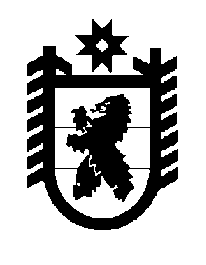 Российская Федерация Республика Карелия    ПРАВИТЕЛЬСТВО РЕСПУБЛИКИ КАРЕЛИЯРАСПОРЯЖЕНИЕот  28 января 2016 года № 57р-Пг. Петрозаводск В целях участия Республики Карелия в конкурсном отборе субъектов Российской Федерации для предоставления субсидий из федерального бюджета бюджетам субъектов Российской Федерации на реализацию мероприятий государственных программ развития жилищного строительства субъектов Российской Федерации в рамках подпрограммы «Стимулирование программ развития жилищного строительства субъектов Российской Федерации» федеральной целевой программы «Жилище» на 2015-2020 годы»:Определить Министерство строительства, жилищно-коммунального хозяйства и энергетики Республики Карелия уполномоченным органом на осуществление взаимодействия с Министерством строительства и жилищно-коммунального хозяйства Российской Федерации в рамках реализации подпрограммы «Стимулирование программ развития жилищного строительства субъектов Российской Федерации» федеральной целевой программы «Жилище» на 2015-2020 годы».            ГлаваРеспублики  Карелия                                                              А.П. Худилайнен